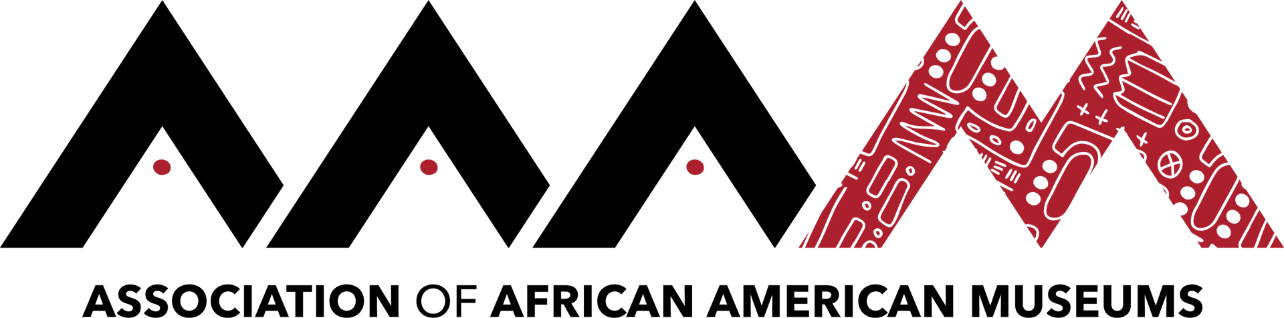 2019 Annual Conference | Jackson, MississippiAhmad WardClick here to schedule your 15-minute Speed Networking Session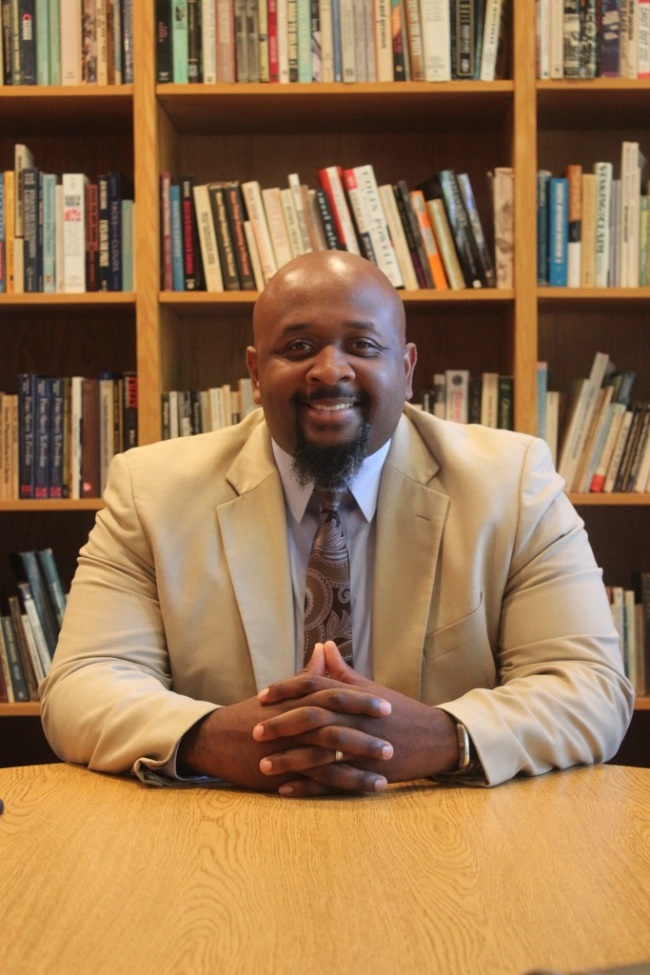 